2023 г.Конкурсное задание разработано экспертным сообществом и утверждено Менеджером компетенции, в котором установлены нижеследующие правила и необходимые требования владения профессиональными навыками для участия в соревнованиях по профессиональному мастерству.Конкурсное задание включает в себя следующие разделы: ИСПОЛЬЗУЕМЫЕ СОКРАЩЕНИЯБАС - беспилотная авиационная система (unmanned aircraft system - UAS)  - комплекс, включающий одно или несколько беспилотных ВС, оборудованных системами навигации и связи, средствами обмена данными и полезной нагрузкой, а также наземные технические средства передачи-получения данных, используемые для управления полетом и обмена данными о параметрах полета, служебной информацией и информацией о полезной нагрузке такого или таких ВС, и канал связи со службой управления воздушным движением.БВС - беспилотное воздушное судно (unmanned aircraft - UA) - воздушное судно, управляемое в полете пилотом, находящимся вне борта такого ВС, или выполняющее автономный полет по заданному предварительно маршруту. Синоним БЛА, БПЛА - беспилотный летательный аппарат (unmanned aircraft - UA)Мультикоптер (multicopter), мультиротор - летательный аппарат с произвольным числом несущих винтов.Квадрокоптер (quadrocopter/quadrotor) - беспилотное воздушное судно с четырьмя несущими винтами, вращающимися попарно в противоположных друг другу направлениях.Летающее крыло — разновидность аэродинамической схемы планера самолёта типа «бесхвостка» с редуцированным фюзеляжем, роль которого играет крыло, несущее все агрегаты и полезную нагрузку.Оператор БПЛА — это специалист по дистанционному управлению беспилотными летательными аппаратами, который также отвечает за их обслуживание и выполнение поставленной задачи, например, за наблюдение за объектом, анализ территории или видеосъемку.НСУ - наземная станция управления - предназначена для полного управления полетом: проведения предполетных проверок, запуска БВС, создания полетного задания, управления БВС во время полета, управления целевыми нагрузками, приема и обработки данных с БВС, посадки БВС.АКБ – аккумуляторная батарея – для коптеров используют LiPo аккумуляторы (сокращенно от "Lithium Polymer«)Стабилизатор напряжения (BEC) - система стабилизации питания  приёмника, полётного контроллера и другого оборудования от силовой батареи, имеющей напряжение, как правило, выше, чем то, на которое рассчитано это оборудование.Полётный контроллер - электронное устройство, управляющее полётом летательного аппарата. Термин применяется к беспилотным летательным аппаратам.Плата распределения питания (PDB) – плата распределяет питание от аккумулятора на все микросхемы и модули дрона, напрямую подаёт напряжение на регуляторы оборотов и двигатели.Регулятор оборотов (ESC) – позволяет полётному контроллеру управлять скоростью и направлением вращения двигателя.Прошивка (Firmware) - микропрограмма, заложенная в полетный контроллер, отвечающая за расчет положения коптера в пространстве, обрабатывающая команды с приемника, полетные режимы и т.д.Акселерометр - датчик, способный определить положение коптера относительно горизонта. Его наличие помогает контроллеру выравнивать коптер в "горизонт".Гироскоп - датчик, реагирующий на изменение углов ориентации коптера, относительно его предыдущего положения в пространстве.Компас (магнитометр) - датчик, отвечающий за определение направления движения коптера относительно сторон света.Kill Switch - аварийное отключение моторов.Арм дизарм (arm, disarm) – включение и выключение моторовPID-регуляторы - это часть программного обеспечения контроллера полета, которое считывает данные с датчиков и вычисляет, насколько быстро двигатели должны вращаться, чтобы сохранить желаемую скорость. Целью ПИД-регулятора является исправление «ошибки» - разницы между измеренным гироскопом значением и желаемой скоростью вращения. «Ошибка» может быть минимизирована путем настройки управляющих входов в каждом контуре.Крен (Roll), Тангаж (Pitch), Рыскание (Yaw) - три угла поворота, которые задают ориентацию летательного аппарата относительно нормальной системы координат (относительно его центра инерции по трём осям).МР – местный режим использования воздушного пространства ВР – временный режим использования воздушного пространстваЕС ОрВД – Единая служба организации воздушного движенияВП – воздушное пространствоИВП – использование воздушного пространстваAGL – высота относительно поверхностиAMSL – высота над уровнем моряВТ – воздушная трассаМВЛ – местная воздушная линияЦММ – цифровая модель местностиЦМР – цифровая модель рельефаГлобальная спутниковая навигационная система (ГНСС) – это система, позволяющая определять пространственное положение объектов местности путем обработки принимающим устройством спутникового сигнала.GPS (Global Positioning System — система глобального позиционирования) — спутниковая система навигации, обеспечивающая измерение расстояния, времени и определяющая местоположение во всемирной системе координат WGS 84.KML – это формат файлов, который используется для отображения географических данных в геобраузерах, таких как Google Планета Земля, Google Карты.FPV – сокращенное название системы управления полетами от «первого лица» – First Person View. Видеопередатчик (VTX) — это устройство, которое принимает видеосигнал с FPV камеры квадрокоптера, преобразовывает его в видеосигнал определенной частоты и передает на принимающее устройство пилота, например, в шлем или очки.OSD (On Screen Display) — т.е. дисплей на экране или меню на экране (т.е. поверх основной картинки, как правило с камеры, отображается какая-то дополнительная информация, в основном текстовая).DVR (Digital Video Recorder) – это устройство, позволяющее записывать видео Полезная нагрузка - элементы и подсистемы БВС, предназначенные для обеспечения эксплуатации БАС в соответствии с функциональным назначением, расширения функциональных возможностей БАС по назначению, не входящие в перечень основных подсистем БВС и устанавливаемые (подвешиваемые) на БВС по мере необходимости.Система автоматизированного проектирования (САПР)или CAD (Computer-Aided Design) -программный пакет, предназначенный для создания чертежей, конструкторской и/или технологической документации и/или 3D моделей.Аддитивные технологии (англ. Additive Manufacturing) — технологии послойного наращивания и синтеза объектов. CNC - Computer numerical control - представляет собой современное направление в разработке техники различного назначения, базирующееся на использовании цифровых электронных устройств в системе управления. В России оно известно, как числовое программное управление (ЧПУ).3D-печать - это производственный процесс, при котором 3D-принтер создает трехмерные объекты путем нанесения материала слоями, в соответствии с цифровой 3D-моделью объекта.Слайсер - это компьютерная программа, подготавливающая для 3D-принтера цифровую модель объекта для печати. Позволяет нарезать 3D-модель, сохраненную в файле формата STL на плоские параллельные слои.G-code - это программа для машин и станков с числовым программным управлением. Для 3d принтеров он формируется программой слайсером.PLA (полилактид) - биоразлагаемый и биосовместимый 3D-пластик, получаемый из сырья растительного происхождения. В отличии от ABS он не требует специальных условий, нет необходимости в подогреваемом столе или термостабилизационной камере.PETG – это износостойкий сополиэфир (комбинация). PET означает полиэтилентерефталат, а G говорит о том, что он модифицирован гликолем для большей долговечности. Прочный материал, исключительно крепкий и без запаха при печати.Raspberry Pi - одноплатный компьютер, созданный на базе мобильного микропроцессора ARM.GPIO (General-Purpose Input/Output) – это тип пинов на Raspberry Pi, напряжение на которых можно программно подавать и измерять. Также на некоторых пинах реализован аппаратный ШИМ (PWM). Интерфейс GPIO может быть использован для управления различной периферией: светодиодами, электромагнитами, электромоторами, сервоприводами и т.д. Ультразвуковой дальномер («сонар») — это датчик расстояния, принцип действия которого основан на измерении времени распространения звуковой волны (с частотой около 40 кГц) до препятствия и обратно. Сонар может измерять расстояние до 1,5–3 м с точностью до нескольких сантиметров.Адресная светодиодная лента – это лента с RGB-светодиодами со встроенными чипами, для индивидуального управления параметрами свечения.Ардуино - это открытая программируемая аппаратная платформа для работы с различными физическими объектами и представляет собой простую плату с микроконтроллером, а также специальную среду разработки для написания программного обеспечения микроконтроллера.ArUco-маркеры - nехнология визуальных маркеров позволяет рассчитать позицию дрона относительно распознанных маркеров и передать эту информацию в полетный контроллер.1. ОСНОВНЫЕ ТРЕБОВАНИЯ КОМПЕТЕНЦИИ1.1. ОБЩИЕ СВЕДЕНИЯ О ТРЕБОВАНИЯХ КОМПЕТЕНЦИИТребования компетенции (ТК) «Эксплуатация беспилотных авиационных систем» определяют знания, умения, навыки и трудовые функции, которые лежат в основе наиболее актуальных требований работодателей отрасли. Целью соревнований по компетенции является демонстрация лучших практик и высокого уровня выполнения работы по соответствующей рабочей специальности или профессии. Требования компетенции являются руководством для подготовки конкурентоспособных, высококвалифицированных специалистов / рабочих и участия их в конкурсах профессионального мастерства.В соревнованиях по компетенции проверка знаний, умений, навыков и трудовых функций осуществляется посредством оценки выполнения практической работы. Требования компетенции разделены на четкие разделы с номерами и заголовками, каждому разделу назначен процент относительной важности, сумма которых составляет 100.1.2. ПЕРЕЧЕНЬ ПРОФЕССИОНАЛЬНЫХ ЗАДАЧ СПЕЦИАЛИСТА ПО КОМПЕТЕНЦИИ «Эксплуатация беспилотных авиационных систем»Перечень видов профессиональной деятельности, умений и знаний и профессиональных трудовых функций специалиста (из ФГОС/ПС/ЕТКС..) и базируется на требованиях современного рынка труда к данному специалистуТаблица №1Перечень профессиональных задач специалиста1.3. ТРЕБОВАНИЯ К СХЕМЕ ОЦЕНКИСумма баллов, присуждаемых по каждому аспекту, должна попадать в диапазон баллов, определенных для каждого раздела компетенции, обозначенных в требованиях и указанных в таблице №2.Таблица №2Матрица пересчета требований компетенции в критерии оценки1.4. СПЕЦИФИКАЦИЯ ОЦЕНКИ КОМПЕТЕНЦИИОценка Конкурсного задания будет основываться на критериях, указанных в таблице №3:Таблица №3Оценка конкурсного задания1.5. КОНКУРСНОЕ ЗАДАНИЕОбщая продолжительность Конкурсного задания: 11 ч.Количество конкурсных дней: 3 дняВне зависимости от количества модулей, КЗ должно включать оценку по каждому из разделов требований компетенции.Оценка знаний участника должна проводиться через практическое выполнение Конкурсного задания. В дополнение могут учитываться требования работодателей для проверки теоретических знаний / оценки квалификации.1.5.1. Разработка/выбор конкурсного задания (ссылка на ЯндексДиск с матрицей, заполненной в Excel)Конкурсное задание состоит из 5 модулей, включает обязательную к выполнению часть (инвариант) – 3 модуля, и вариативную часть – 2 модуля. Общее количество баллов конкурсного задания составляет 100.Обязательная к выполнению часть (инвариант) выполняется всеми регионами без исключения на всех уровнях чемпионатов.Количество модулей из вариативной части, выбирается регионом самостоятельно в зависимости от материальных возможностей площадки соревнований и потребностей работодателей региона в соответствующих специалистах. В случае если ни один из модулей вариативной части не подходит под запрос работодателя конкретного региона, то вариативный(е) модуль(и) формируется регионом самостоятельно под запрос работодателя. При этом, время на выполнение модуля (ей) и количество баллов в критериях оценки по аспектам не меняются.Таблица №4Матрица конкурсного задания (Приложение №3)Инструкция по заполнению матрицы конкурсного задания (Приложение № 2)1.5.2. Структура модулей конкурсного задания (инвариант/вариатив)Модуль А.  Мониторинг (вариатив)Время на выполнение модуля – 3 часаЗадания: Полётная миссия:В зоне мониторинга размещен макет автомобильных дорог с транспортными средствами и другими дорожными объектами. Необходимо в автоматическом режиме, пользуясь навигацией  по карте ArUco-маркеров, совершить взлёт с указанной точки (метки), выполнить перелёт в зону мониторинга, провести видеосъёмку с помощью action-камеры для последующего анализа полученного материала с целью нахождения транспортных средств, вернуться на исходную точку. ! Зона мониторинга недоступна для осмотра пилотом! Полёт выполняется в автоматическом либо полуавтоматическом режиме, допускается запуск нескольких программ полета во время выполнения мониторинга. Запрещается управление в ручном режиме кроме случаев перехвата с целью предупреждения аварийной ситуации.Примерный вид зоны мониторинга: Расположение ТС, количество ТС каждого вида, схема и маркировка дорог определяются в рамках 30% изменений. 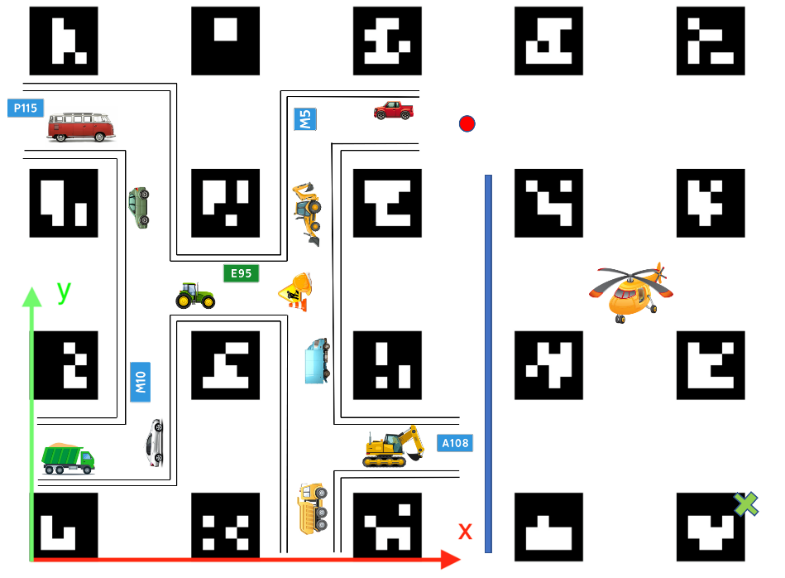 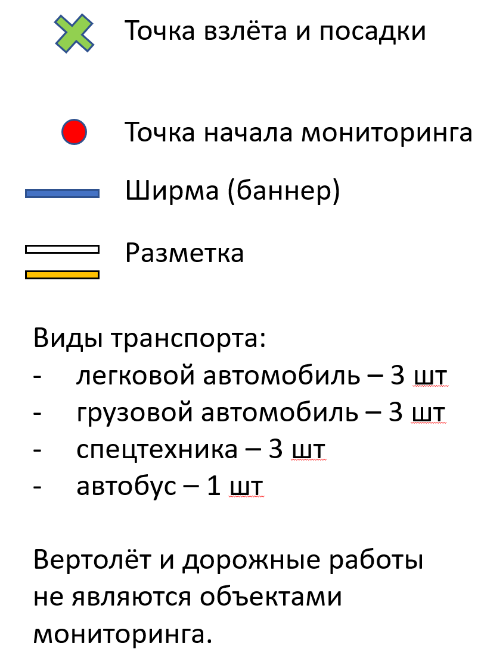 В связи с вариативностью модуля в зависимости от потребностей работодателей региона в процессе подготовки задания для регионального чемпионата могут быть изменены:- тип управления коптером (ручной, полуавтоматический, автоматический);- тип объекта мониторинга (точечный, линейный, площадный);- отраслевое применение мониторинга (экологический, производственный, сельскохозяйственный, поисково-спасательный, транспортный и т.д.).Выполнение отраслевой миссии может быть произведено с использованием виртуальной среды (симулятора), позволяющей продемонстрировать необходимые профессиональные навыки в соответствии с перечнем профессиональных задач специалиста. Модуль Б.  FPV пилотирование (инвариант)Время на выполнение модуля – 2 часаЗадания:Настройки, которые необходимо сделать конкурсанту:
- мощность видеопередатчика установить 25 мВт- настроить канал согласно ТЗ- вывести на OSD номер канала и мощность видеопередатчика- цвет светодиодной ленты: арм - синий, дизарм – красный(конкретные значения настроек могут быть изменены в рамках 30%)Дополнительные условияКонкурсанты находится в специально обозначенных для пилота зонах.Очередность полётов производится согласно жеребьевке конкурсных мест.При поломке коптера в любой части модуля конкурсант чинит коптер самостоятельно с помощью ремкомплекта.  Дополнительное оборудование, выходящее за рамки ремкомплекта, не выдается.Тестовая попыткаКонкурсант вправе сделать 1 тестовую попытку в первые 30 минут модуляОбщее время тестовой попытки составляет 2 минуты (с момента входа в полетную зону).Пролетать можно по всей трассе и любым элементамПосле 30 минут от начала модуля проверка работоспособности оборудования может производиться только в дополнительной (тестовой) полетной зоне в порядке живой очереди.Зачётные полёты•	Количество зачетных полётов – 1 попытка на каждую трассу;•	Общее время зачетного полёта составляет 3 минуты(1 мин предполетной подготовки с момента подхода конкурсанта к рабочему месту + 2 мин полета) по команде «ready, stady, GO».•	Если один элемент трассы пройден неверно, участник имеет право вернуться и пройти этот элемент повторно (в рамках отведённого времени). В случае, если элемент не пройден согласно схеме трассы, круг не может быть засчитан;•	Прохождение круга засчитывается по прохождению последнего элемента круга. Время окончания прохождения трассы считается по прохождению последнего элемента трассы.При падении коптера, попытка продолжается (время не останавливается), если коптер может продолжить полёт без нарушения правил техники безопасности. Допускается вход участника в полетную зону для осмотра коптера после падения и принятия мер по продолжению полета (в рамках отведённого времени). В случае, если техническое состояние коптера не позволяет продолжить полёт без нарушения правил техники безопасности, зачетная попытка участника считается завершенной.Пример трассы для FPV пилотированияМодуль В.  Диагностика и ремонт БПЛА (инвариант)Время на выполнение модуля – 2 часаЗадания: К снижению баллов за заполнение дефектной ведомости ведёт:некорректно выстроенная фраза, не позволяющая понять суть изложенного;использование словосочетаний, не относящихся к профессиональной терминологии.Пример трассы для пилотирования в визуальном режиме (1 круг, 10 элементов):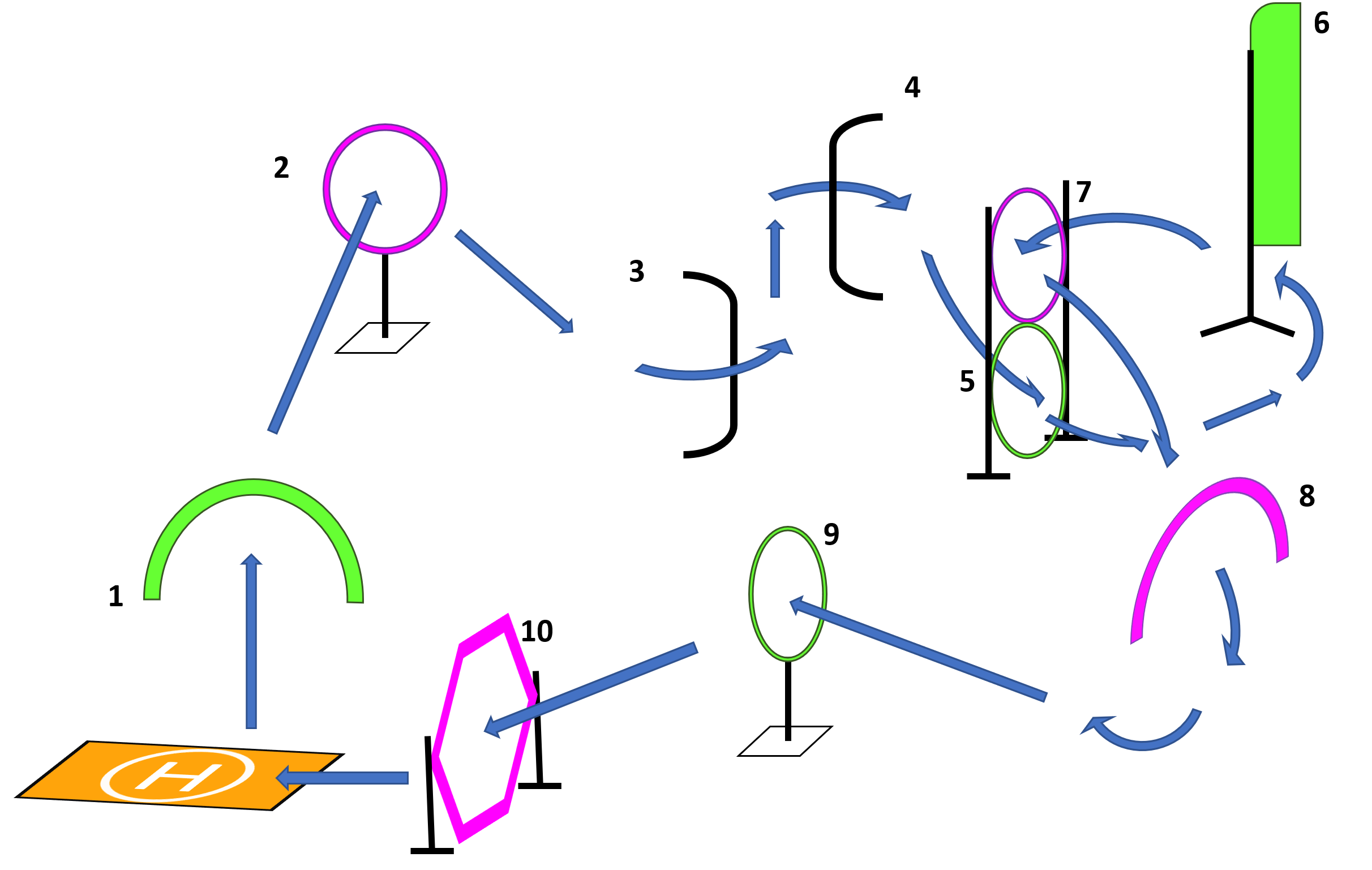 Пример задания на подбор комплектующихВы занимаетесь сборкой и ремонтом DIYквадрокоптеров. К Вам обратился клиент с просьбой о сборке дрона для фристайла. Бюджет заказчика ограничен, поэтому он просит использовать в сборке уже имеющиеся компоненты: раму, полетный контроллер, двигатели (ТХ в Приложении 10). Также имеются совместимые с ними PDB, радиоприёмник и пульт РУ, fpv-оборудование. Недостающие комплектующие (регуляторы оборотов, пропеллеры, АКБ) клиент планирует  закупать сам и уже нашёл в продаже устраивающие его по цене (их список и ТХ в Приложении 10). Необходимо выбрать наиболее подходящие из представленных заказчиком компоненты для сборки и обосновать этот выбор. Выполнить расчёт времени полёта коптера для выбранных комплектующих,  если его масса без АКБ составляет 320 г. Ответы внести в электронную форму.Пример электронной формы для заполнения представлен в Приложении 10Функционал коптера, а также список и ТХ комплектующих определяются в рамках 30% изменений.Модуль Г.  Сборка узла коптера (вариатив)Время на выполнение модуля – 2 часаЗадания: Собрать узел коптера, который работает следующим образом:в случае, если стик газа выше среднего положения, узел используется в качестве переднего датчика препятствий: при подлёте коптера к препятствию ближе 1 м срабатывает звуковая сигнализация (прерывистый звук) и красная световая индикация. При отсутствии препятствия перед коптером звуковая сигнализация выключена, световая индикация зелёная.в случае, если стик газа ниже среднего положения, узел измеряет расстояние до земли (предусмотрен поворот датчика расстояния) и осуществляет индикацию расстояния при посадке: при высоте более 1 м звуковая сигнализация выключена, световая индикация зелёная; при высоте 1 м и менее включается жёлтая световая индикация; на высоте 0,5 м и ниже световая индикация «мигающий красный», сопровождающаяся прерывистым звуком.  При этом предусмотрена возможность включения/выключения электрического питания узла перед полётом.Конкурсанту необходимо:Соединить компоненты устройства согласно предоставленной схеме.Написать и загрузить скетч для срабатывания устройства согласно ТЗ.Выполнить финишную обработку поверхностей.Собрать корпус и установить компоненты внутрь корпуса.Определить оптимальные способ и место крепления узла. Установить узел на коптер, внеся изменения в конструкцию коптера (при необходимости).Выполнить сопряжение узла с электрооборудованием квадрокоптера.Продемонстрировать экспертам работоспособность схемы и узла в сборе.Произвести испытания узла в режиме реального полёта.Компоненты узла:цифровая платформа Arduino Nano – 1 ультразвуковой датчик HC-SRO4 – 1 светодиоды цветные – 3резистор сопротивлением 220 Ом – 3сервопривод – 1переключатель двухпозиционный  – 1зуммер (пьезодинамик) — 1 соединительные проводадетали корпусакрепежные элементыВ случае, если габаритные размеры корпуса позволяют разместить в нём макетную плату, схема может быть собрана с помощью монтажной макетной платы (паечной или беспаечной).Питание узла производится от 5 В.Схема соединения компонентов может быть представлена в одном из 3 вариантов: схема электрическая принципиальная, схема соединений компонентов паечным способом, схема соединения компонентов беспаечным способом; для сборки корпуса предоставляется чертёж и/или инструкция (Приложение 12); для написания управляющего скетча предоставляются примеры (Приложение 11) Окончательный перечень компонентов, вид корпуса и его чертеж, схема для сборки, диапазоны высот, условия  и вид срабатывания звуковой и световой сигнализации определяются в рамках 30% изменений.Доступ к полётной зоне:Модуль Д.  Эксплуатация полезной нагрузки (инвариант)Время на выполнение модуля – 2 часаЗадания: Произвести захват грузов механическим и электромагнитным захватом, пролететь с каждым грузом через два препятствия, произвести выгрузку. По завершении захвата и переноса грузов произвести посадку в заданную точку.Индикация захвата:- срабатывание захвата – зелёный- вне срабатывания - красныйДополнительные условия выполнения модуля:Время зачетной попытки – 5 минут, включая предполетную подготовкуУчастник не может касаться мячей руками.Если мяч теряется в полете после прохождения препятствия, допустимо схватить мяч захватом и выгрузить в грузоприемник, не проходя через препятствие заново.Система штрафов в рамках модуляКасание пола, сетки, элементов трассы. (Касания грузоприёмника не штрафуются)Посадка в указанное место без груза.Посадка вне посадочной зоныПРИМЕР ПОЛИГОНА ДЛЯ ПЕРЕНОСА ГРУЗОВ 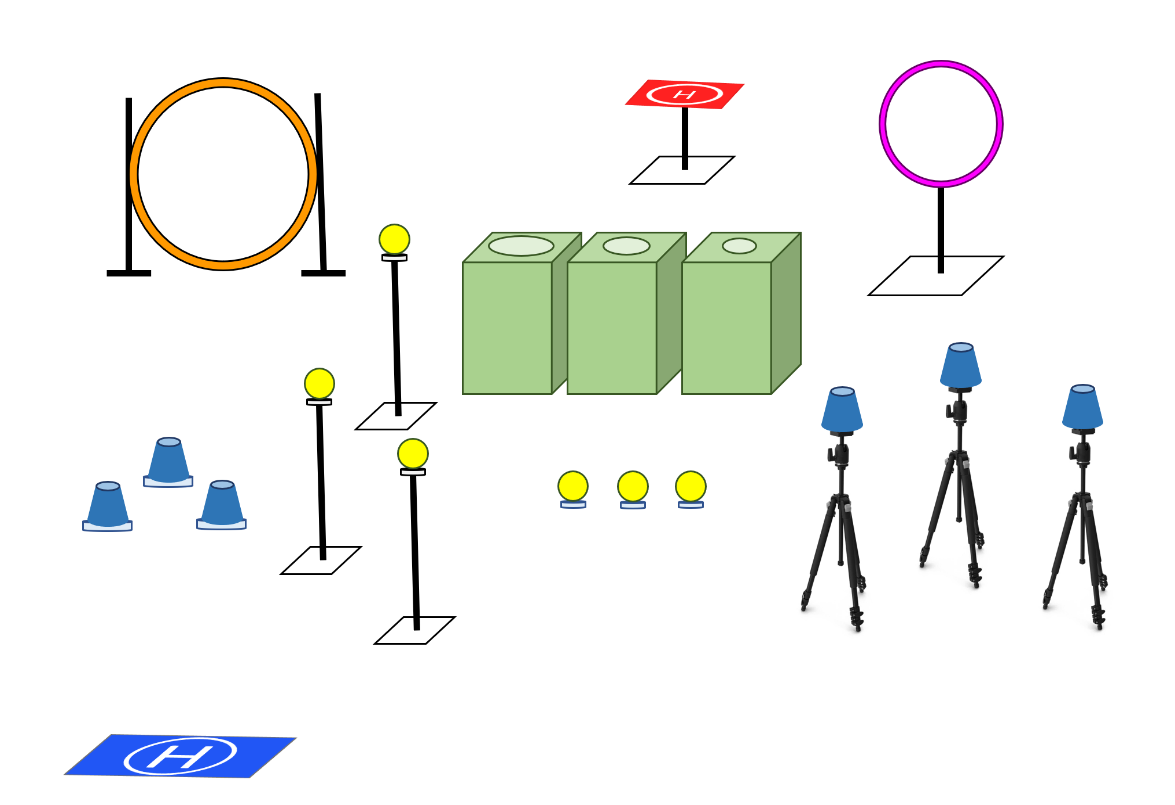 Зоны расположения грузов -4 зоныРасположение зон, количество грузов в каждой зоне, расположение грузов (тумбы, штативы, пол, подвижная платформа) - определяется в рамках 30% измененийПрепятствияКольца разного размера, ворота, флаги (определяется в рамках 30% изменений)Грузоприёмники -3 штС отверстиями различного диаметраЗоны вылета / прилёта - 2шт Взлётная площадка, Посадочная площадка ограниченного размера/ наклонная площадка (определяется в рамках 30% изменений)2. СПЕЦИАЛЬНЫЕ ПРАВИЛА КОМПЕТЕНЦИИВИДЕОФИКСАЦИЯ	И	АРХИВАЦИЯ	ВЫПОЛНЕНИЯ ПОЛЕТНОГО ЗАДАНИЯНа протяжении всего выполнения задания по прохождению трассы ведется видеозапись. Видеозапись проводится в автоматическом режиме с помощью установленных в полетной зоне камер (минимум 4 шт). Дополнительная видеозапись может вестись экспертами-компатриотами.За видеозапись отвечает один из Экспертов со специально отведенной для этого ролью;Все видеофайлы загружаются в компьютер Главного Эксперта в  соответствующую папку на рабочий стол;Публикация в открытом доступе фото- и видеоархивов до окончания соревнований, и объявления победителей категорически запрещена;Все фото-видео материалы хранятся у Главного Эксперта, наряду с другими документами Чемпионата.ДОПОЛНИТЕЛЬНЫЕ УСЛОВИЯ К ОТДЕЛЬНЫМ МОДУЛЯМПорядок ввода БАС в эксплуатацию в любом из модулей описан в Приложении 5. Штрафные санкции в случае нарушений Конкурсантом регламента Чемпионата и правил компетенции указаны в Приложении 6.Схемы подключения полетного контроллера, одноплатного компьютера и цифровой платформы представлены в Приложении 9.2.1. Личный инструмент и оборудование конкурсантаПравила компетенции разрешают привезти оборудование по списку, кроме запрещенного.Список материалов, оборудования и инструментов, которые конкурсант должен привезти с собой на соревнование:1. Спецодежда и средства индивидуальной защиты (обязательные)2. Учебный набор спортивного квадрокоптера (стандартная сборка):1.1.           Полетный контроллер наличие1.1.1. Технические характеристики:1.1.2.           Габаритные размеры платы 25 мм на 27 мм1.1.3. Масса 4.2 г 1.1.4. Тактовая частота процессора 168 МГц1.1.5. Наличие инвертированного UART порта 1 шт1.1.6. Наличие встроенного OSD наличие1.1.7. Возможность стабилизации в разных полетных режимах по угловой скорости, ориентации, позиции. наличие 1.1.8. Встроенный модуль энергонезависимой памяти 8 Мб1.1.9. МЭМС датчик MPU6000 наличие1.1.10. Преобразователь напряжения на 5 вольт с максимальным током 2,5 ампера наличие1.1.11. Напряжение питания до 25В наличие1.2.           Регулятор оборотов 4В1 наличие1.2.1. Технические характеристики:1.2.2. Габаритные размеры платы 31 х 30 мм1.2.3. Чип BB21 F16G наличие1.2.4. Датчик напряжения  наличие1.2.5 Максимальный рабочий ток 35 А1.2.6. Максимальное напряжение 25,2 В1.2.7. Коннектор XT-30 наличие1.3.  Бесколлекторный электродвигатель  3600kv 4 шт1.3.1. Технические характеристики:1.3.2. Диаметр статора 14 мм1.3.3. Высота статора 8 мм1.3.4. Мощность двигателя 245 Вт1.4.  Пропеллер пластиковый 3X5X3 4 шт1.4.1. Технические характеристики:1.4.2. Диаметр пропеллера 76 мм1.7. Светодиодная лента адресная 2 шт1.7.1. Технические характеристики:1.7.2. Количество светодиодов на одной полоске 10 шт1.7.3. Длина 35 мм1.7.4. Напряжение питания 5 В1.8. Рама квадрокоптера наличие1.8.1. Технические характеристики:1.8.2. Материал рамы  акрилонитрилбутадиенстирол1.8.3. Количество составных частей 3 шт1.8.4. Расстояние между центрами диагональных моторов 130 мм1.8.5. Масса рамы 27 г1.8.6. Количество крепежных отверстий 221.8.7. Возможность прокладки проводов моторов внутри лучей наличие1.8.8. Встроенное крепление камеры наличие1.8.9. Безвинтовое крепление канопы наличие1.8.10. Отверстия для антенн приемника наличие1.8.11. Отверстия для антенны видеопередатчика наличие1.8.12. Отверстия для вентиляции видеопередатчика наличие1.8.13. Ширина крепления камеры  14 мм1.8.14. Минимальный угол подъема камеры 0 градусов1.8.15. Максимальный угол подъема камеры 50 градусов1.8.16. Кольцо для соединения концов лучей наличие1.9. Защита пропеллеров совместимая с рамой квадрокоптера наличие1.9.1. Технические характеристики:1.9.2. Материал защиты пропеллеров полиэтилентерефталат-гликоль1.9.3. Количество составных частей 4 шт1.9.4. Габаритные размеры собранной защиты 195x180мм1.9.5. Безвинтовое крепление наличие1.10. Комплект крепежа необходимый для сборки квадрокоптера наличие1.10.1 Технические характеристики:1.10.2 Диаметр винтов крепления моторов 2 мм1.11. Приемник для  Flysky i6x  наличие1.11.1. Технические характеристики:1.11.2. Количество каналов управления 14 шт1.11.3. Протокол AFHDS-2A наличие 1.11.4. Рабочая частота 2,4 ГГц1.11.5. Протоколы передачи данных PPM, S-bus, I-bus наличие1.12.  FPV-Передатчик наличие1.12.1 Технические характеристики:1.12.2 Частота 5,8 G1.12.3. Количество каналов 40 шт1.12.4. Максимальное входное напряжение 5 В1.12.5. Максимальная выходная мощность 50 мВт1.13. FPV-Камера наличие1.13.1. Технические характеристики:1.13.2. Разрешение 1200 TVL1.13.3. Фокусное расстояние линзы 2,1 мм1.13.4. Отображение телеметрии наличие1.13.5. Масса 3,5 гр3. Учебный набор квадрокоптера по компетенции Эксплуатация Беспилотных Авиационных Систем (стандартная сборка, BEC, адресная светодиодная лента, комплект аппаратуры РУ):1.1.           Полетный контроллер        наличие1.1.1.        Технические характеристики:        1.1.2.        Габаритные размеры платы:        Не более 35 х 35 мм1.1.3.        Масса:      Не более 8 гр1.1.4.        Тактовая частота процессора        Не менее 168 МГц1.1.5.        Наличие вывода питания +5В на серворазъемах        Не менее 2 шт1.1.6.        Наличие ЭМИ-фильтров емкостью 2.2мкф по питанию        Не менее 7 шт1.1.7.        Возможность установки прошивки PX4        наличие1.1.8.        Поддержка интерфейсов UART, I2C, CAN        наличие1.1.9.      Возможность стабилизации в разных полетных режимах по угловой скорости, ориентации, позиции.        наличие1.1.10       Комплект проводов для подключения полетного контроллера         наличие1.2.           Плата распределения питания        наличие1.2.1.        Технические характеристики:        1.2.2.        Габаритные размеры платы        Не более 35 х 35 мм1.2.3.        Масса        Не более 8 гр1.2.4.        Преобразователь напряжения на 5 вольт с максимальным током 4 ампера        Не менее 2 шт1.2.5.        Количество контактных площадок        Не менее 12 шт1.2.6.        Датчик напряжения         наличие1.2.7.        Защита от переполюсовки        наличие1.2.8.        Коннектор XT-30         Не менее 4 шт1.2.9        Коннектор XT-60        наличие1.3.           Регулятор оборотов        Не менее 4 шт1.3.1.        Технические характеристики:        1.3.2.        Габаритные размеры платы        Не более 13 х 39 мм1.3.3.        Максимальный рабочий ток        Не менее 25 ампер1.3.4.        Максимальное напряжение         Не менее 16,8 Вольта1.3.5.        Коннектор XT-30        Не менее 1 шт1.3.6.        Коннектор MR-30        Не менее 1 шт1.4.            Бесколлекторный электродвигатель        Не менее 4 шт1.4.1.        Технические характеристики:        1.4.2.        Диаметр статора        Не менее 22 мм1.4.3.        Высота статора        Не менее 6 мм1.4.4.        Мощность двигателя        Не менее 400 ватт1.4.5.        Коннектор MR-30        ниличие1.5.           Пропеллер пластиковый 5040x3 (пара)        Не менее 4 шт1.5.1.        Технические характеристики:        1.5.2.        Диаметр пропеллера        Не менее 125 мм1.6.           BEC (источник питания) 5V 12V , 3A        наличие.1.6.1.        Технические характеристики:        1.6.2.        Максимальный ток        Не менее 3 ампер1.15.            Светодиодная лента адресная, 144 led/m 5V IP65        наличие1.15.1.        Технические характеристики:        1.15.2.        Количество светодиодов на метр        Не менее 144 шт1.15.3        Класс пылевлагозащиты        Не менее IP551.15.4.        Длина        Не менее 49 см1.16.           Кабель Micro-USB        наличие1.16.1.        Технические характеристики:        1.16.2.        Длина        Не менее 60 см1.17.           Кабель USB Type-C        наличие1.17.1.        Технические характеристики:        1.17.2.        Длина        Не менее 60 см1.18.           Макетная плата, паячная        наличие1.18.1.        Технические характеристики:        1.18.2.        Количество контактов        Не менее 270 шт1.19.           Беспаечная макетная плата         наличие1.19.1.        Технические характеристики:        1.19.2.        Количество контактов        Не менее 170 точек1.20.           Набор резисторов        наличие1.21.           Комплект аппаратуры с приемником        наличие1.21.1.        Технические характеристики:        1.21.2.        Количество каналов управления        Не менее 10 шт1.21.3.        Приемник сигнала        наличие1.21.4         Рабочая частота        Не менее 2,4 ГГц1.21.5.        Протоколы передачи данных PPM, S-bus, I-bus        наличие1.22.           Кабель для симулятора        наличие1.22.1.        Технические характеристики:        1.22.2.        Совместимость с комплектом радиоаппаратуры управления        наличие1.22.3.        Возможность подключения к компьютеру по интерфейсу USB        наличие1.23.           Соединительный кабель для телеметрии и полетных контроллеров        наличие1.23.1.        Технические характеристики:        1.23.2.        Количество пин-соединений для подключения        Не менее 31.23.3.        Длина        Не менее 15 см1.25.            Рама квадрокоптера        наличие1.25.1.        Технические характеристики:        1.25.2.        Материал рамы        карбон1.25.3.        Количество составных частей        Не менее 10 шт1.25.4.        Расстояние между центрами моторов        Не менее 235 мм1.26.           Защита пропеллеров совместимая с рамой квадрокоптера        наличие1.26.1.        Технические характеристики:        1.26.2.        Материал защиты пропеллеров        поликарбонат1.26.3.        Количество составных частей        Не менее 24 шт1.26.4.        Габаритные размеры собранной защиты        Не менее 355х355 мм1.27.           Комплект крепежа необходимый для сборки квадрокоптера        наличие1.27.1.        Технические характеристики:        1.27.2.        Саморез 2х5 черный        Не менее 10 шт1.27.3.        Винт М3х6 ISO 7380 10.9 черный        Не менее 20 шт1.27.4.        Винт М3х8 ISO 7380 10.9 черный        Не менее 30 шт1.27.5.        Винт М3х10 ISO 7380 10.9 черный        Не менее 70 шт1.27.6.        Гайки стальная c нейлоновой вставкой М3 DIN985        Не менее 45 шт1.27.7.        Гайка нейлоновая  М3  (черная)        Не менее 10 шт1.27.8.        Стойки нейлоновая HTS-306 (черная)        Не менее 20 шт1.27.9.        Стойки нейлоновая HTP-320 (черная)        Не менее 10 шт1.27.10.        Стойки нейлоновая HTP-315 (черная)        Не менее 5 шт1.27.11.        Стойки нейлоновая HTP-330 (черная)        Не менее 15 шт1.27.12.        Стойки нейлоновая HTP-340 (черная)        Не менее 25 шт1.27.13.        Стойка демпферная М3х6         Не менее 4 шт1.27.14.        Стойка аллюминиевая L-40мм (черная)        Не менее 4 шт1.27.15.        Резиновые проставки для ног (шайбы)        Не менее 6 шт1.27.16.        Клейкая лента двусторонняя, 3М (квадрат)        Не менее 6 шт1.27.17.        Ремешок для батареи, 200 мм        Не менее 2 шт1.27.18.        Велкро-липучка        Не менее 10см1.27.19.        Крепеж, стяжка кабельная пластиковая неразъемная 2,5х120мм (черная)        Не менее 25 шт1.38.            Провод медный многожильный с силиконовой изоляцией, 16 AWG красный+черный        наличие1.38.1.        Технические характеристики:        1.38.2.        Калибр провода        Не менее 16 AWG1.38.3.        Длина        Не менее 100 см1.39.           Провод медный многожильный с силиконовой изоляцией, 30 AWG красный+черный        наличие1.39.1.        Технические характеристики:        1.39.2.        Калибр провода        Не менее 30 AWG1.39.3.        Длина        Не менее 100см1.40.         Разъёмы силовые, JST male/female        наличие1.40.1.      Технические характеристики:        1.40.2.      Максимальная токопроводимость        Не менее 3 ампера1.41.         Разъёмы силовые, MR30 male/female        наличие1.41.1.      Технические характеристики:        1.41.2.      Максимальная токопроводимость        Не менее 30 ампер1.42.         Разъёмы силовые, XT30 male/female        наличие1.42.1.      Технические характеристики:        1.42.2.      Максимальная токопроводимость        Не менее 30 ампер1.43.          Комплект проводов для полетного контроллера COEX Pix        наличие1.48.         Саморез 2х10 черный        Не менее 10 штБатарейки АА (пальчиковые) не менее 4 шт3. Провод MicroUSB-USB (Type C - USB)– «улитка», 1 м – 1 шт4. Литиевая аккумуляторная батарея LiPo 4S - 2200 (или 2300) mAh, не менее 45С – 2 шт5. Литиевая аккумуляторная батарея LiPo 4S -  850 mAh – 2 шт6.   Зарядное устройство  - 1 штВыходная мощность       - не менее 30 ВаттМаксимальное напряжение заряда        Не менее 16,8 Вольт;  Входное напряжение 100 - 240 В наличиеТок заряда минимальный 0,5 А; Ток заряда максимальный 2,5 АРазъем для зарядки JST-XH 5 pin и JST-XH 4 pin        наличие7. Одноплатный микрокомпьютер – 1 штТехнические характеристики:        1.10.2.        Тактовая частота процессора        Не менее 1,5 ГГц1.10.3.        Количество ядер        Не менее 4 ядра1.10.4.        Возможность подключения камеры по CSI порту        наличие1.10.5.        Оперативная память        Не менее 2 Гб1.10.6.        USB порты        Не менее 4 шт1.10.7.        Возможность подключения по bluetooth        наличие8. Камера c шлейфом для однопалатного компьютера        Технические характеристики:        1.11.2.        Угол обзора камеры        Не менее 140 градусов1.11.3        Разрешение камеры        Не менее 5 Мп9. Лазерный дальномер    - 1 штТехнические характеристики:        1.12.2.        Дальность измерения расстояния        Не менее 400 см1.12.3.        Возможность подключения по интерфейсу i2c        наличие10. Плата микроконтроллера  - 1 штТехнические характеристики:        1.14.2.        Флэш-память        Не менее 16 Кб1.14.3.        Тип процессора ATMega 168        наличие1.14.4.        Тактовая частота        Не менее 16 МГц11. Комплект соединительных проводов для Arduino и макетных платТехнические характеристики:        1.24.2.        Длина        Не менее 20 см1.24.3.        Тип соединения мама-папа, папа-папа, папа-мама -        наличие1.24.4.        Количество проводов каждого типа        Не менее 5 шт12. FPV-Камера         - 1 штТехнические характеристики:        1.29.2.        Разрешение        Не менее 1200 TVL1.29.3.        Угол обзора камеры        Не менее 125 градусов1.29.4        Отображение телеметрии        наличие13. FPV-Передатчик        - 1 штТехнические характеристики:        1.30.2.        Частота        Не менее 5,8 G1.30.3.        Количество каналов        Не менее 48 шт1.30.4.        Максимальное входное напряжение        Не менее 5 В1.30.5.        Максимальная выходная мощность        Не менее 200 МВт14. FPV-Шлем (или FPV-очки) - 1 штТехнические характеристики:        1.31.2.        Разрешение экрана        Не менее 854х4801.31.3.        Диагональ экрана        Не менее 5 дюймов1.31.4.        Количество каналов        Не менее 40 шт1.31.5.        Количество антенн с различными диаграммами направленности        Не менее 2 шт1.31.6.        Функция записи видео на флеш-карту        наличие15. Захват механический - 1 шткомплект печатных деталей        наличие1.32.1.        Технические характеристики:        1.32.2.        Габаритные размеры предмета, который возможно захватить        Не менее 65 мм1.33.           Сервопривод         наличие1.33.1        Технические характеристики:        1.33.2.        Крутящий момент        Не менее 2,3 кг/см1.33.3.        Максимальное рабочее напряжение        Не менее 6 Вольт16. Магнитный электрозахват - 1 штМаксимальная масса удержания предмета        Не менее 100 гр17. Паяльник с подставкой       - 1 штТехнические характеристики:        1.35.2.        Мощность        Не менее 60 Вт1.35.3.        Возможность регулировки температуры        наличие18. Комплект ручного инструмента        Технические характеристики:        1.36.2         Отвертка под шестигранник 2мм        наличие1.36.3.        Ключ шестигранный 2мм        наличие1.36.4.        Отвертка торцевая 5.5мм (под м3)        наличие1.36.5.        Отвертка PH1        наличие1.36.6.        Бокорезы        наличие1.36.7.        Ключ для пропеллеров        наличиеСписок материалов, оборудования и инструментов, которые конкурсант может привезти с собой на соревнование:1. Спецодежда и средства индивидуальной защиты (дополнительные):- респиратор (маска с фильтром, защитная маска);- головной убор (бейсболка, каскетка, берет, бандана).2. Комплексный набор инструментов по компетенции Эксплуатация беспилотных авиационных систем в составе:2.1 Мультиметр                1Технические характеристики:                Габаритные размеры устройства         не более  133*67*18 ммМатериал корпуса АБС пластик                наличиеМасса                не более 180 гКоличество ЖК мониторов 2""                наличиеАвтоматический режим измерения тока                наличиеАвтоматический режим измерения напряжения                наличиеАвтоматический режим измерения сопротивления                наличиеМаксимальное измеряемое напряжение (Постоянный ток)                не менее 500 ВМаксимальный измеряемый ток (Постоянный ток)                не менее 500 мАМаксимальное измеряемое сопротивление                не менее 50 МОмБатарейки CR2302                не менее 2 штРежим проверки диодов                наличие2.2 Кусачки                1Технические характеристики:                Длина                не более 150 ммМасса                не более 185 гТвёрдость                не менее 60 HRCМатериал сталь S55C                наличие2.3 Провод MicroUSB-USB                1Технические характеристики:                Длина                не менее 1000 ммМаксимальная скорость обмена данными                не менее  480 Мбит/сПоддержка технологии Quick Charge                наличиеМаксимальная мощность зарядки                не менее 15 Вт2.4 Клеевой пистолет со стержнями                1Технические характеристики:                Время нагрева до рабочей температуры                не более 5 минДиаметр клея                не более 7 ммНапряжение питания                не более 220 ВМатериал сопла Алюминий                наличие2.5 Набор надфилей                1Технические характеристики:                Количество инструментов                не менее 6 штАлмазное напыление                наличиеМатериал рукояти пластик                наличиеМасса набора                не более 200 грДлина надфиля                не более 160 мм2.6 Штангенциркуль                1Технические характеристики:                Максимальная измеряемая величина                не менее 150 ммЖК дисплей                наличиеТочность измерений                0,03 ммРазрешение измерений                0,01 ммМатериал корпуса закаленная сталь                наличие2.7 Плоскогубцы                1Технические характеристики:                Процент изогнутости губок инструмента                не менее 30 %Масса                не более 84 гДлина                не более 154 мм2.8 Вороток                1Технические характеристики:                Материал корпуса хром ванадиевая сталь                наличиеГоловка на ¼”                наличиеДлина                не более 200 ммХромированное покрытие                наличиеМасса                не более 80 г2.9 Третья рука                1Технические характеристики:                Количество зажимов                не менее 5 штКоличество резьбовых зажимов                не менее 1Материал корпуса пластик                наличие2.10 Накидная головка 8мм                1Технические характеристики:                Головка на ¼”                наличиеМатериал корпуса сталь                наличие2.11 Нож универсальный со сменным лезвием                1Технические характеристики:                Длина корпуса                не более 150 ммМатериал корпуса сталь                наличие2.12 Большой пинцет                1Технические характеристики:                Материал корпуса нержавеющая сталь                наличиеДлина                не более 140 мм2.13 Маленький пинцет                1Технические характеристики:                Процент площади антистатического покрытия                не менее 90 %Материал корпуса нержавеющая сталь                наличиеДлина                не более 135 мм2.14 Губка для паяльника                1Технические характеристики:                Материалы корпуса пластик, металл                Размер                не более 40*46*20 мм2.15 Паяльник                1Технические характеристики:                Материал корпуса пластик                наличиеВремя нагрева до 350 °C                не более 6 секМощность                не менее 65 ВтМасса                не более 30 г2.16 Жало для паяльника                1Технические характеристики:                Длина                не более 110 ммМасса                не более 10 г2.17 Коврик для пайки                1Технические характеристики:                Материал силикон                наличиеРазмер                ""не более  280*200 мм""2.18 Прибор измерения напряжения LiPo батареи                1Технические характеристики:                Размер                ""не более  40*25*11 мм""Масса                не более 10 гМинимальное входное напряжения                не более 3.3 ВМаксимальное входное напряжения                не менее 30 В2.19 Ручка шариковая                1Технические характеристики:                Ширина линии                не более 0.5 ммПроцент заполнения синей/черной краской                не менее 100 %2.20 Ножницы                1Технические характеристики:                Длина                не более 160 ммМатериал сталь                наличиеДлина режущей части                не менее 70 мм2.21 Линейка                1Технические характеристики:                Материал корпуса сталь                наличиеПредел измерений                не менее 200 мм2.22 Рулетка                1Технические характеристики:                Предел измерений                не менее 5000 ммМасса                не более 50 г2.23 Зажим для моторов                1Технические характеристики:                Масса                не более 60 гМаксимальный диаметр ротора                не менее 40 мм2.24 Отвертка шестигранник 1.5                1Технические характеристики:                Длина                не более 157 ммДиаметр шестигранника 1.5 мм                наличиеУпор с подшипником                наличие2.25 Отвертка шестигранник 2                1Технические характеристики:                Диаметр шестигранника 2.0 мм                наличиеДлина                не более 160 ммУпор с подшипником                наличие2.26 Отвертка шестигранник 2.5                1Технические характеристики:                Длинна                не более 180 ммДиаметр шестигранника 2.5 мм                наличиеКоличество сферических головок                12.27 Отвертка шестигранник 3                1Технические характеристики:                Длинна                не более 181 ммДиаметр шестигранника 3.0 мм                наличиеСферический головок                наличие2.28 Шлицевая отвертка                1Технические характеристики:                Длинна                не более 145 ммРазмер шлица                не более 2 ммУпор с подшипником                наличие2.29 Крестовая отвертка                1Технические характеристики:                Длинна                не более 150 ммУпор с подшипником                наличие2.30 Ключ торцевой М3                1Технические характеристики:                Длинна                не более 165 ммДиаметр торцевого ключа                не более 3 ммМасса                не более 70 г2.31 Нож с перовым сменным лезвием (скальпель)     1      Ширина лезвия – 8 мм, длина лезвия – 25 мм, толщина лезвия – 0.5 мм.      Длина рукоятки – 127 мм, ширина рукоятки – 8 мм2.32 Отвёртка с набором бит для точных работ/ набор отвёрток     12.33 Инструмент для снятия изоляции с проводов (стриппер)        12.34 Набор монтажника для пайки       12.35 Оловоотсос механический3. Комплексный набор расходных материалов по компетенции Эксплуатация беспилотных авиационных систем в составе:3.1 Припой                1Технические характеристики:                Процент содержания серебра                не менее 2%Процент содержания олова                не менее 62%Процент содержания свинца                не менее 36%Масса                не менее 100 гТолщина стержня 0.7                наличие3.2 Флюс IF 14-09                1Технические характеристики:                Масса                не менее 17 гНекоррозийность                наличиеНе требует отмывки                наличиеАгрегатное состояние - гель                наличиеУпаковка - шприц                наличиеПредельная рабочая температура                не более 300°CНе проводит электричество                наличие3.3 Очиститель жала паяльника                1Технические характеристики:                Размер                не более 50*35 ммТип - Губка                наличие3.4 Набор термоусадки                1Технические характеристики:                Максимальный диаметр                не более 14 ммДлина отрезка                не менее 40 ммКоэффициент усадки                не менее 2Количество отрезков                не менее 164Минимальный диаметр                не менее 1 мм3.5 Пропеллеры     3050           1Технические характеристики:                Диаметр                не менее 76.2 ммМасса                не более 1.9 гУгол атаки                не менее 50Количество лопастей                не менее 3Материал - поликарбонат                наличие3.6 Пропеллеры 5050                1Технические характеристики:                Диаметр                не менее 127 ммМасса                не более 5.9 гУгол атаки                не менее 50Количество лопастей                не менее 3Материал - поликарбонат                наличие3.7 Батарейка AA                4Технические характеристики:                Выходное напряжение                не менее 1.2 ВМасса                не более 8.75 гЁмкость                не менее 2500 мАч3.8 Шлейф для камеры Raspberry Pi                3Технические характеристики:                Размер                не более 300*16 ммКоличество контактов                не менее 15Масса                не более 2 г3.9 Стяжка                9Технические характеристики:                Длинна                не менее 250 ммШирина                не менее 4 ммМасса                не более 1 г3.10 Литиевая батарея                1Масса                не более 102 гЁмкость                не менее 850 мАчВыходное напряжение                не более 14.8 ВМаксимальный ток отдачи                не менее 60 АРазмер                "не более 60*31*31 мм"3.11 Литиевая батарея                1Технические характеристики:                Масса                не более 241 гЁмкость                не менее 2200 мАчВыходное напряжение                не более 14.8 ВМаксимальный ток отдачи                не менее 95 АРазмеры                "не более 105*35*33 мм"3.12 Салфетки тканевые                1Ширина                не менее 87 Длина                не менее 240Материал - вискоза                наличие3.13 Телескопический провод MicroUSB-USB                1Количество USB портов                наличиеКоличество Micro USB портов                наличиеМинимальная длина                не менее 200 мм  Максимальная длина                не более 750 мм3.14 Телескопический провод Type-C                1Количество USB портов                наличиеКоличество USB-С портов                наличиеМинимальная длина                не менее 200 мм  Максимальная длина                не более 750 мм3.15 Скотч двухсторонний                1Ширина                не менее 15 ммДлина                не менее 5000 мм3.16 Изолента                1Материал - ПВХ                наличиеШирина                не менее 15 ммДлина                не менее 20000 ммТолщина                не менее 0.13 мм3.17 Оплетка для выпайки                1Ширина                не менее 1.5 ммМатериал - медь                наличиеМасса                не менее 15 г3.18 Провод                4Толщина сердечника                не менее 0.25 ммНоминальный ток                не менее 30 АВГКоличество цветов в катушке                не менее 83.19 Наждачная бумага (универсальная средне и мелкозернистая)3.20 Леска - диаметр от 0.3 до 0.5 мм, катушка3.21 Суперклей3.22 Армированный скотч3.22 Набор светодиодов d=5 мм3.23 Набор резисторов (сопротивление 100 Ом – 10 кОм)3.24 Ультразвуковой дальномер (сонар)4. Ремкомплект для спортивного квадрокоптераКомплектующие, совместимые с набором спортивного квадрокоптера, технические характеристики комплектующих совпадают с входящими в набор:- Запасные элементы рамы и защиты квадрокоптера- Полетный контроллер- Плата 4 в 1 (регуляторы оборотов)- Бесколлекторные электродвигатели- Пропеллеры- Комплект крепежа необходимый для сборки квадрокоптера- Приемник для  Flysky i6x- комплект FPV-оборудования (камера + видеопередатчик)5. Ремкомплект для квадрокоптера по компетенции Эксплуатация БАСКомплектующие, совместимые с набором квадрокоптера, технические характеристики комплектующих совпадают с входящими в набор:- Запасные элементы рамы и защиты квадрокоптера- Полетный контроллер- Плата распределения питания- Регуляторы оборотов- Бесколлекторные электродвигатели- Пропеллеры- BEC (источник питания) 5V 3A- Одноплатный компьютер- Камера c шлейфом для одноплатного компьютера- Провод медный многожильный с силиконовой изоляцией, 14-20 AWG красный+черный- Комплект крепежа необходимый для сборки квадрокоптера- Приемник для  Flysky i6x- Соединительный кабель для телеметрии и полетных контроллеров- Сервопривод- Плата микроконтроллера- комплект FPV-оборудования (камера + видеопередатчик)- светодиодная лента адресная6. Мышь компьютерная7. Картридер для micro-SD (без съёмного носителя)8. Лупа монтажная с 3-х – 5-ти кратным увеличением9. Органайзер для крепежа, мелких деталей и инструмента10. Портативный светодиодный фонарик11. Ремешок для аппаратуры (пульта РУ)12. Дремель ручной электрический с насадками 2.2. Материалы, оборудование и инструменты, запрещенные на площадке3. ПриложенияПриложение №1 Описание компетенцииПриложение №2 Инструкция по заполнению матрицы конкурсного заданияПриложение №3 Матрица конкурсного заданияПриложение №4 Инструкция по охране труда и технике безопасности по компетенции «Эксплуатация беспилотных авиационных систем».Приложение №5 Ввод БАС в эксплуатациюПриложение №6 Штрафные санкцииПриложение №7 Пример предоставления отчёта о мониторинге (модуль А)Приложение №8 Дефектная ведомость (модуль В)Приложение №9 Схемы подключения полетного контроллера, одноплатного компьютера и цифровой платформы (модули А, В, Г, Д)Приложение №10 Список комплектующих для подбора (модуль В)Приложение №11 Примеры скетчей для подключения электронных компонентов к цифровой платформе (модуль Г)Приложение №12 Схемы и чертежи для сборки узла (модуль Г)№ п/пРазделВажность в %1Подготовка к полетам беспилотных авиационных систем, включающих в себя одно беспилотное воздушное судно с максимальной взлетной массой 10 килограммов и менее141- Специалист должен знать и понимать:Правила и порядок, установленные воздушным законодательством Российской Федерации, получения разрешения на использование воздушного пространства, в том числе при выполнении полетов над населенными пунктами, при выполнении авиационных работНормативные правовые акты об установлении запретных зон и зон ограничения полетов; порядок получения информации о запретных зонах и зонах ограничения полетовНормативные правовые акты, регламентирующие организацию и выполнение полетов беспилотным воздушным судномПорядок организации и выполнения полетов беспилотным воздушным судном в сегрегированном воздушном пространствеОсновы воздушной навигации, аэродинамики и метеорологии в объеме, необходимом для подготовки и выполнения полета беспилотным воздушным судном максимальной взлетной массой до 10 килограммов в ожидаемых условиях эксплуатацииТребования эксплуатационной документацииЛетно-технические характеристики беспилотной авиационной системы и влияние на них эксплуатационных факторовПорядок планирования полета беспилотного воздушного судна и построения маршрута полетаПорядок подготовки программы полета и загрузки ее в бортовой навигационный комплекс (автопилот) (при наличии) беспилотного воздушного суднаСпециализированные цифровые платформы полетно-информационного обслуживания и сервисы цифрового журналирования операцийПорядок проведения предполетной подготовки беспилотной авиационной системы и ее элементовПравила ведения и оформления полетной и технической документации, требования к ведению и оформлению полетной и технической документации, в том числе в цифровом виде с использованием специализированных сервисов141- Специалист должен уметь:Использовать специализированные цифровые платформы полетно-информационного обслуживания и сервисы цифрового журналирования операцийАнализировать метеорологическую, орнитологическую и аэронавигационную обстановкуИспользовать специальное программное обеспечение для составления программы полета и ввода ее в бортовой навигационный комплекс (автопилот) (при наличии) беспилотного воздушного суднаСоставлять полетное задание и план полетаСоставлять полетные программы с учетом особенностей функционального оборудования полезной нагрузки, установленного на беспилотном воздушном судне и характера перевозимого внешнего грузаОценивать техническое состояние и готовность к использованию беспилотной авиационной системыОформлять полетную и техническую документацию142Управление (контроль) полетом беспилотного воздушного судна с максимальной взлетной массой 10 килограммов и менее252- Специалист должен знать и понимать:Нормативные правовые акты, регламентирующие порядок использования воздушного пространства Российской Федерации, производства полетов беспилотными воздушными судамиПорядок производства полетов беспилотными воздушными судами в сегрегированном воздушном пространствеОсновы аэронавигации, аэродинамики, метеорологии в объеме, необходимом для выполнения безопасного полета беспилотным воздушным судномТребования эксплуатационной документации, летно-технические характеристики и эксплуатационные ограничения беспилотного воздушного суднаОсновы авиационной электросвязи, правил ведения радиосвязи и фразеологии применительно к полетам по правилам визуальных полетов и правилам полетов по приборамПорядок действий экипажа при нештатных и аварийных ситуацияхТехнология выполнения авиационных работ, характеристики используемых веществ и оборудованияПорядок проведения послеполетных работПравила ведения и оформления полетной и технической документации, требования к ведению и оформлению полетной и технической документации, в том числе в электронном виде с использованием сервисов цифрового журналирования операцийСвязь человеческого фактора с безопасностью полетовОтветственность за нарушение правил использования воздушного пространства, безопасной эксплуатации воздушного судна252- Специалист должен уметь:Осуществлять запуск беспилотного воздушного суднаОсуществлять дистанционное пилотирование и (или) контроль параметров полета одного беспилотного воздушного суднаРаспознавать и контролировать факторы угроз и ошибок при выполнении полетовОпределять пространственное положение беспилотного воздушного судна с использованием элементов наземной станции управленияПринимать меры по обеспечению безопасного выполнения полета беспилотным воздушным судномВыполнять послеполетные работыОформлять полетную и техническую документацию, в том числе в цифровом виде с использованием специализированных сервисов253Техническое обслуживание беспилотных авиационных систем, включающих в себя одно беспилотное воздушное судно с максимальной взлетной массой 10 килограммов и менее83- Специалист должен знать и понимать:Требования эксплуатационной документации к техническому обслуживанию беспилотной авиационной системыПеречень и содержание работ по видам технического обслуживания беспилотных авиационных систем, порядок их выполненияНазначение, устройство и принципы работы элементов беспилотной авиационной системыПорядок подготовки к работе инструментов, приспособлений и контрольно-измерительной аппаратуры для выполнения технического обслуживания беспилотной авиационной системыПорядок и технология выполнения всех видов технического обслуживания беспилотной авиационной системы и ее элементов, а также специальных работКлассификация неисправностей и отказов беспилотной авиационной системы, методы их обнаружения и устраненияПорядок установки и снятия съемного оборудования беспилотного воздушного суднаТребования охраны труда и пожарной безопасностиПравила использования цифровых технологий при обновлении программного обеспечения и калибровке беспилотной авиационной системыПравила ведения и оформления технической документации беспилотной авиационной системы83- Специалист должен уметь:Читать эксплуатационно-техническую документацию беспилотных авиационных систем и их элементов, чертежи и схемыОценивать техническое состояние элементов беспилотных авиационных системОсуществлять подготовку и настройку элементов беспилотных авиационных системВыполнять техническое обслуживание элементов беспилотной авиационной системы в соответствии с эксплуатационной документациейИспользовать необходимые для работы инструменты, приспособления и контрольно-измерительную аппаратуруОбслуживать аккумуляторные батареи элементов беспилотных авиационных системУстанавливать съемное оборудование на беспилотное воздушное судно, снимать съемное оборудованиеИспользовать взлетные устройства (приспособления)Производить работы при хранении беспилотных авиационных систем, установленные в эксплуатационной документацииИспользовать цифровые технологии при обновлении программного обеспечения и калибровке беспилотной авиационной системыОформлять техническую документацию84Ремонт беспилотных авиационных систем, включающих в себя одно беспилотное воздушное судно с максимальной взлетной массой 10 килограммов и менее124- Специалист должен знать и понимать:Назначение, устройство и принципы работы беспилотной авиационной системы и ее элементовПорядок подготовки к работе рабочего места, инструментов, приспособлений и контрольно-измерительной аппаратурыКлассификация и признаки отказов, неисправностей беспилотной авиационной системы, методы их обнаружения и устраненияТехнология выполнения текущего и контрольно-восстановительного ремонтаПравила ведения и оформления технической документации беспилотной авиационной системы124- Специалист должен уметь:Использовать инструменты, контрольно-измерительные приборы и приспособления в процессе ремонта элементов беспилотной авиационной системыПрименять эксплуатационную и ремонтную документацию беспилотной авиационной системы в процессе диагностики и ремонта элементов беспилотной авиационной системыОценивать техническое состояние беспилотных авиационных системВыявлять и устранять отказы и неисправности при функционировании элементов беспилотной авиационной системыОформлять техническую документацию125Эксплуатация и обслуживание функционального оборудования полезной нагрузки беспилотного воздушного судна, систем передачи и обработки информации, а также систем крепления внешних грузов215- Специалист должен знать и понимать:Общие сведения об обслуживаемых беспилотных воздушных судахПравила технической эксплуатации, регламенты и технологии обслуживания систем функциональной полезной нагрузки беспилотного воздушного суднаСостав, функции и возможности использования информационных и телекоммуникационных технологий для сбора и передачи информации;Влияние установки системы функционального оборудования и центровки на летные характеристики и поведение БВС в полетеМетоды обработки полученной полетной информации, возможных неисправностей оборудования, способы их обнаружения и устранения215- Специалист должен уметь:Использовать системы крепления внешнего груза для осуществления доставки с помощью беспилотных авиационных систем с использованием дистанционно пилотируемого воздушного судна и автоматического управления посредством посадки, спуска и сбросаИспользовать бортовые системы регистрации полетных данных, сбора и передачи информации, включая системы фото- и видеосъемки, а также иные системы мониторинга земной поверхности и воздушного пространстваОсуществлять наладку, настройку, регулировку и проверку оборудования и систем в лабораторных условиях и на беспилотном воздушном суднеОсуществлять обработку данных, полученных при использовании дистанционно пилотируемых воздушных судовВести эксплуатационно-техническую документацию, разрабатывать инструкции и другую техническую документацию216Сборка узлов беспилотного воздушного судна с максимальной взлетной массой 10 килограммов и менее206- Специалист должен знать и понимать:Основные понятия схемотехникиПринципы проектирования БАССовременные технологии, применяемые при проектировании, конструировании и изготовлении БВС и его отдельных узловОсобенности взаимодействия электронных компонентов БВСУстройство бесколлекторного двигателя и принципы его работыУстройство полетного контроллера и принципы его работы Характеристики, способы и методы производства моделей БВСУсловия применения разных марок припоев, флюсовВлияние демонтажа отдельных элементов на работу общей  системы БАСПравила эксплуатации ручного и электроинструмента, требования охраны труда, применяемые СИЗ206- Специалист должен уметь:Пользоваться конструкторской документацией, читать чертежи и                           схемы узлов БВССоставлять конструкторскую документацию в соответствии с               ЕСКДВыполнять чертежи и модели объектов в САПРРаботать с контрольно-измерительным инструментомПользоваться паяльным оборудованием и сборочным                                 инструментомВыполнять пайку несложных электрических схемОбладать общим пользовательским навыком работы с 3D принтерами и лазерными резаками, другими видами станочного оборудования, применяемыми в отраслиВыполнять сборочные операции с применением необходимой технологической оснасткиУстанавливать собираемые детали в сборочное приспособление по базовым отверстиям, фиксировать собираемый узел20Критерий/МодульКритерий/МодульКритерий/МодульКритерий/МодульКритерий/МодульКритерий/МодульКритерий/МодульИтого баллов за раздел ТРЕБОВАНИЙ КОМПЕТЕНЦИИРазделы ТРЕБОВАНИЙ КОМПЕТЕНЦИИAБВГДРазделы ТРЕБОВАНИЙ КОМПЕТЕНЦИИ1823,30,714Разделы ТРЕБОВАНИЙ КОМПЕТЕНЦИИ22163,33,725Разделы ТРЕБОВАНИЙ КОМПЕТЕНЦИИ30,423,91,78Разделы ТРЕБОВАНИЙ КОМПЕТЕНЦИИ41212Разделы ТРЕБОВАНИЙ КОМПЕТЕНЦИИ59,611,421Разделы ТРЕБОВАНИЙ КОМПЕТЕНЦИИ62,5152,520Итого баллов за критерий/модульИтого баллов за критерий/модуль2020251520100КритерийКритерийМетодика проверки навыков в критерииМетодика проверки навыков в критерииАМониторингСоставление плана полета/ разрешения на полетСверка с эталонным документомАМониторингСоставление и выполнение схемы маршрутаПроизводится сравнение полета и заявленной схемы во времявыполнения зачетной попытки. Проверяется правильность      автоматической миссии.АМониторингПодготовка и настройка оборудованияПроверяется экспертами перед зачетной попыткой согласно отраслевой инструкцииАМониторингВыполнение полета (съемки)Проверяется точность пилотирования / качество автоматического полета с соблюдением ТБ и др. во время выполнения зачетной попытки.Дополнительно зачетный полет записывается на видеоэкспертом-компатриотом или экспертом, ответственным за съемку.АМониторингПодготовка и сдача отчетностиПроверяется корректность составления отчетной документации, своевременность сдачи отчета, качество полученного при съемке материала и др. по окончании модуля на основепредоставленных конкурсантом материалов.БFPV пилотированиеПредполётная подготовкаПравильность подключения и работоспособность установленного оборудования – проверяется тремя экспертами по готовности конкурсанта демонстрировать текущий блок задания, в КЗ конкурсанта ставится 3 подписи проверяющихэкспертов.БFPV пилотированиеПолетыПроверяется во время выполнения зачетной попытки. Выполнение задания дополнительно записывается на видео экспертом-компатриотом или экспертом, ответственным засъемку.ВДиагностика и ремонт БПЛАПоиск и устранение неисправностейПроверяется 3-мя экспертами по окончании модуля, при проверке используется дефектная ведомость конкурсанта. Оценивается путем сравнения с эталонным решением / эталонной дефектной ведомостью.ВДиагностика и ремонт БПЛАНастройка и проверка работоспособности (включает взлёт, зависание, пролёт по трассе в визуальномрежиме)Проверяется во время выполнения зачетной попытки. Выполнение задания дополнительно записывается на видео экспертом, ответственным за  съемку.ВДиагностика и ремонт БПЛАПодбор комплектующихПроводится сверка полученных значений и выбранных   компонентов с эталоннымиВДиагностика и ремонт БПЛАПодготовка и сдача отчетностиОтчетность собирается экспертами в установленное в КЗ время и          оценивается по окончании модуля путем сравнения с эталонными документами.ГСборка узла коптераОрганизация трудаПроверяется во время выполнения модуля, путем приемки                     необходимых блоков задания в отведенное время.ГСборка узла коптераСборка электрической схемы и корпуса узлаПроверяется соответствие узла предоставленной схеме, корректность сборкиГСборка узла коптераМонтаж узлаПроверяется узел, установленный на коптер, а также выбор способа и места крепления узла.ГСборка узла коптераТестовые испытания узлаОценивается поведение и целостность узла при тестовых нагрузках. Дополнительно зачетный                               полет записывается на видео экспертом, ответственным за съемку.ДЭксплуатация полезной нагрузкиМонтаж оборудованияОценивается правильность подключения и работоспособность установленного оборудования - тремя экспертами по готовности   конкурсанта демонстрировать текущий блок задания, в КЗ конкурсанта ставится 3 подписи проверяющих экспертов.ДЭксплуатация полезной нагрузкиУправление полезной                          нагрузкой в полетеОценивается во время зачетной попытки. Дополнительно зачетный полет записывается на видео экспертом, ответственным за съемку. Данные о выполнении зачетной попытки заносятся экспертами на лист А4 со схемой  трассы.ДЭксплуатация полезной нагрузкиПолеты по трассе с полезной нагрузкойОценивается во время зачетной попытки. Дополнительно зачетный полет записывается на видео экспертом, ответственным за съемку. Данные о выполнении зачетной попытки заносятся экспертами на лист А4 со схемой трассы.Сквозные навыки (оцениваются во всех модулях)Сквозные навыки (оцениваются во всех модулях)Сквозные навыки (оцениваются во всех модулях)ТБ при пайке и монтаже/ демонтажеоборудованияИспользование средств защиты, пайка в очках, эксплуатация оборудования и материаловВ соответствии с инструкцией по ТБ и тех. характеристикамиТБ при предполетнойподготовкеПропеллеры сняты при вкл АКБ нарабочем месте, взлетПосле разрешения и вприсутствии ЭкспертаТБ при полетахkill switch и disarm после полета, вкл- выкл АКБ внутри сетки, нахождение пилота за сеткой при запуске коптера, коптер не включался при нахождении людей в сетке.В соответствии с инструкцией по ТБПорядок на рабочем    местеОтсутствие мусора, убран инструмент, электрические приборы отключены от питающей сети.Сравнение по эталонным фотографиям рабочего местаОбобщенная трудовая функцияТрудовая функцияНормативный документ/ЗУНМодульКонстанта/вариативИЛКО1234567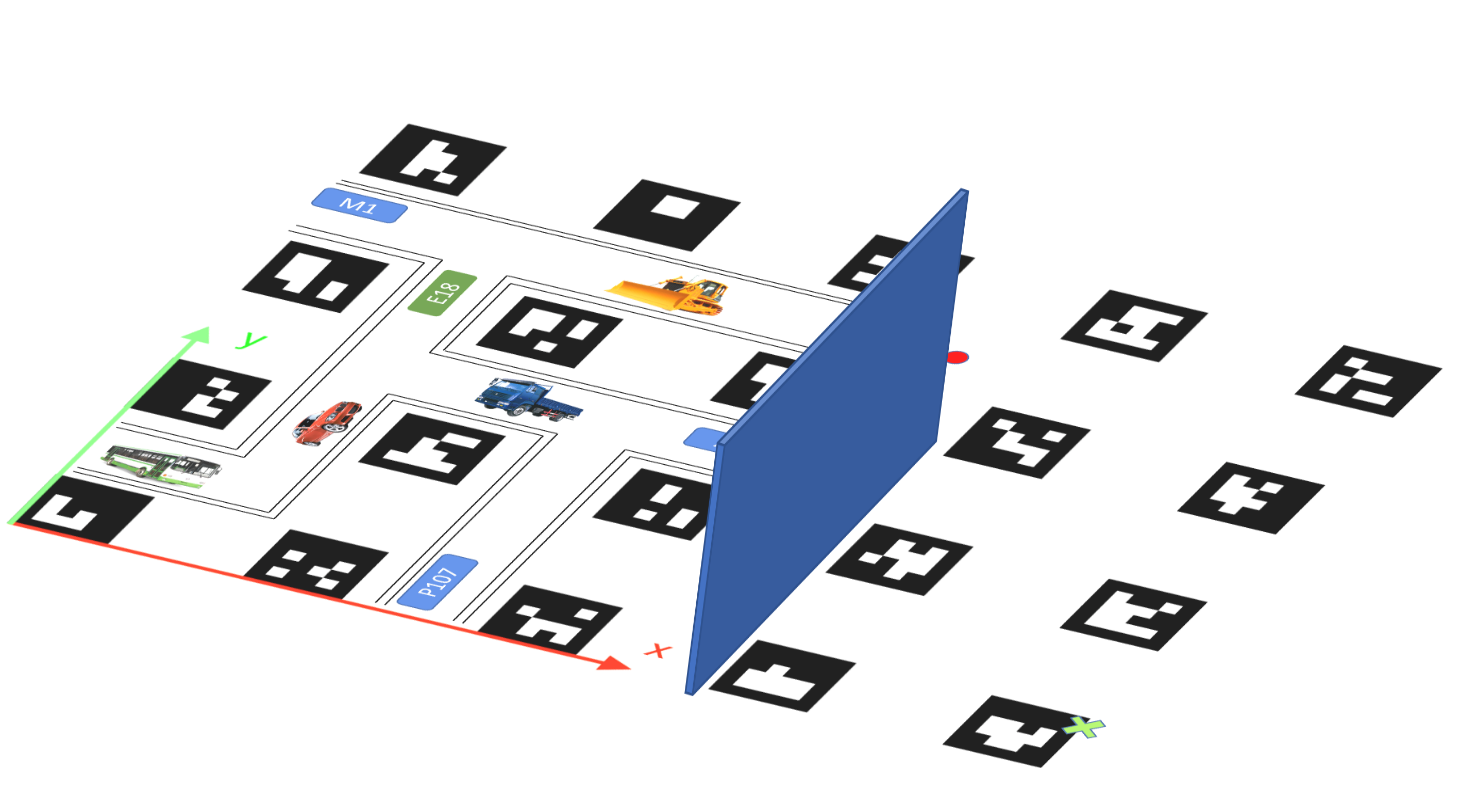 Виды транспортных средств (ТС):легковой автомобильгрузовой автомобильспецтехникаавтобусЗаданиеЗаданиеЗаданиеЗадачаВходные данныеВыходные данныеОформить заявку для постановки коптера на учетШаблоны заявок (сайт Федерального агентства воздушного транспорта)Заявка о постановке на учёт с именем Заявка_Фамилия_Имя.pdfСоставить миссию автоматического полета для мониторинга Координаты точки взлёта и посадки, точка начала мониторинга (определяются в рамках 30% изменений)Блок-схема Blockly автоматического полета/  файл с программой, сохраненный на рабочем столе в папке «Мониторинг_Ф_И», где Ф_И (F_I) – Фамилия_Имя конкурсанта Файл: monitoring_Ivanov_Ivan.py (jpg, png для скриншота)Установить дополнительное оборудование на коптерПрограммируемый коптер 
 «Клевер WS 4»Экшн-камера Коптер, настроенный для полётного задания по фото-видео съёмке в автоматическом режимеПроизвести автоматический полет и аэросъемку Доступ к полигону на 5 минут, включая предполетную подготовку. Видео с камеры коптера, сохраненное в папке«Мониторинг_Ф_И»На полученных материалах съёмки найти требуемые объектыВидео, полученное во время полета по полигонуФото, на которых крупным планом видны транспортные средства, сохраненные в папку«Мониторинг_Ф_И»Подготовить отчетФотографии транспортных средств, соответствующие следующим требованиям:Транспортное средство занимает не менее 50% кадраИзображение горизонтально ориентированно(не перевернуто)Количество изображений равно количеству найденных транспортных средствОтчет с именем report_F_I.pdf в следующем формате:
 1) таблица2) схема дорог, на которой цифрами указано расположение ТС соответственно нумерации в таблице, а также обозначения дорог
Пример отчёта в Приложении 7ЗадачаВходные данныеВыходные данныеВыполнить предполетную подготовкуПроверить целостность коптера.Произвести настройки полетного контроллера и пульта радиоуправления. Настроить канал видеопередачи в формате RN, где N – номер участникаПолучить видеопоток с камеры коптера на FPV шлемеКоптер, готовый к полету; FPV шлем, принимающий сигнал с камеры коптера;Настроенный пультПролететь трассу в симуляторе LiftOffНазвание трасс: 2 трассы, определяются в рамках 30% измененийТрасса пройдена за min время.Сохраненные скриншоты из LiftOff 
в папке с названием «FPV_Ф_И» 
на рабочем столе (где Ф_И (F_I) – Фамилия_Имя конкурсанта), на которых видно время прохождения трасс. Имя файла trassa1_N.jpg, trassa2_N.jpg где N -номер участникаВыполнить полет по трассеДоступ к полетной зоне 
на 3 минуты (включая 1 минуту предполетной подготовки)Наименьшее время пролета всей трассы, без касаний элементов полигона и трассы. Посадка в указанную зону. Коптер без повреждений.Трасса (полоса препятствий) совокупность элементов в установленной последовательностиКоличество элементов трассы – от 10 до 20 (определяется в рамках 30% изменений)
Количество кругов =  не менее 2 (определяется в рамках 30% изменений) 
Количество трасс=2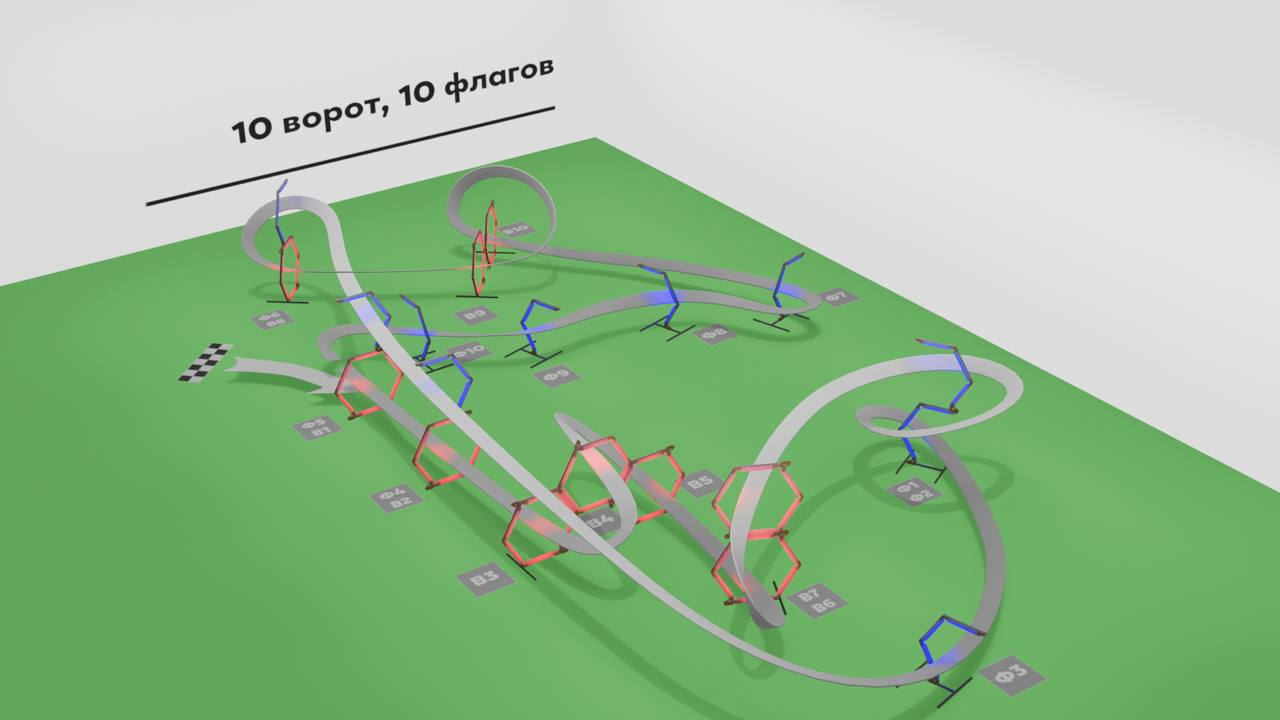 ЗадачаВходные данныеВыходные данныеНайти и устранить неисправностиКвадрокоптер, адаптированный под промышленные задачи (рама 450 мм) с дефектами и неисправностями.Дефекты и неисправности, вносятся  в дрон перед началом модуля. Починенный дрон с аккуратно уложенными проводами. Неисправность не будет считаться устранённой при наличии в паяном соединении не пропаянных или закороченных участков.Занести в дефектную ведомость перечень и описание неисправностей с соблюдением профессиональнойтерминологииШаблон дефектной ведомости (Приложение 8) Найденные конкурсантом дефекты и неисправностиЗаполненная и сохраненная в папке с названием«Дефектовка_Ф_И» 
на рабочем столе(где Ф_И (F_I) – Фамилия_Имяконкурсанта) дефектная ведомость в формате .pdfВыполнить подбор комплектующих квадрокоптера в соответствии с ТЗТехническое задание: описание необходимого функционала коптера/ комплектующих, список (набор) комплектующих для подбора и их спецификация  Заполнена и отправлена форма подбора комплектующихПроверить работоспособность дрона в полетной зонеДоступ к полетной зоне на 2 минуты в порядке живой очереди. Приоритет у конкурсантов, которые ранее не выходили на полетную зону. Разрешено тестирование зависанияЛетающий коптер без поврежденийВыполнить проверочный полётДоступ к полетной зоне на 2 минуты в порядке живой очереди (выйти на зачетный полет можно в любой момент модуля, но последняя запись в очередь принимается не позднее 20 минут до окончания модуля)В зависимости от типа ремонтируемого коптера для проверки управляемости коптера может быть выполнен пролёт по трассе в визуальном или fpv- режиме, а также проведена проверка установленногооборудованияПроверка работоспособность узла, установленного на дрон, в полетной зонеДоступ к полетной зоне на 2 минуты в порядке живой очереди. Приоритет у конкурсантов, которые ранее не выходили на полетную зону. Выполнение зачётного полётаДоступ к полетной зоне на 2 минуты в порядке жеребьёвки или в порядке очереди (выйти на зачетный полет можно в любой момент модуля, но последняя запись в очередь принимается не позднее 20 минут до окончания модуля)ЗадачаВходные данныеВыходные данныеВыходные данныеВыходные данныеВыходные данныеВыходные данныеУстановить на коптер все необходимое оборудование и настроить егоЗахват механический, захват электромагнитный, Arduino, светодиодная лентаПродемонстрировать экспертам работоспособность установленных узлов и получить подписиПродемонстрировать экспертам работоспособность установленных узлов и получить подписиПродемонстрировать экспертам работоспособность установленных узлов и получить подписиПродемонстрировать экспертам работоспособность установленных узлов и получить подписиПродемонстрировать экспертам работоспособность установленных узлов и получить подписиУстановить на коптер все необходимое оборудование и настроить егоЗахват механический, захват электромагнитный, Arduino, светодиодная лентаМеханический захват работаетУстановить на коптер все необходимое оборудование и настроить егоЗахват механический, захват электромагнитный, Arduino, светодиодная лентаЭлектромагнитный захват работаетУстановить на коптер все необходимое оборудование и настроить егоЗахват механический, захват электромагнитный, Arduino, светодиодная лентаСветодиодная лента работает согласно ТЗВыполнить тестовые полеты на полигонеДоступ к полетной зоне на 2 минуты в порядке живой очереди. Приоритет у конкурсантов, которые ранее не выходили на полетную зону. Разоешен захват и перенос грузов через препятствие, сброс грузов, посадка вточку HКоптер без поврежденийКоптер без поврежденийКоптер без поврежденийКоптер без поврежденийКоптер без поврежденийВыполнить зачетный захват и перенос грузовДоступ к полетной зоне на 5 минут в порядке жеребьевки Коптер произвел захват всех грузов, пролет с ними через препятствие и сброс в грузоприемники.Коптер совершил посадку в точку Н без повреждений.Сброс грузов производится в контейнеры разного диаметра. Приоритет – грузоприемник с самым маленьким отверстиемКоптер произвел захват всех грузов, пролет с ними через препятствие и сброс в грузоприемники.Коптер совершил посадку в точку Н без повреждений.Сброс грузов производится в контейнеры разного диаметра. Приоритет – грузоприемник с самым маленьким отверстиемКоптер произвел захват всех грузов, пролет с ними через препятствие и сброс в грузоприемники.Коптер совершил посадку в точку Н без повреждений.Сброс грузов производится в контейнеры разного диаметра. Приоритет – грузоприемник с самым маленьким отверстиемКоптер произвел захват всех грузов, пролет с ними через препятствие и сброс в грузоприемники.Коптер совершил посадку в точку Н без повреждений.Сброс грузов производится в контейнеры разного диаметра. Приоритет – грузоприемник с самым маленьким отверстиемКоптер произвел захват всех грузов, пролет с ними через препятствие и сброс в грузоприемники.Коптер совершил посадку в точку Н без повреждений.Сброс грузов производится в контейнеры разного диаметра. Приоритет – грузоприемник с самым маленьким отверстиемМодулиДоп. условиеОсобые правилаВсе модулиИспользование  интернетаДопускается возможность пользования интернетом Конкурсантами в пределах установленных ссылок. Перечень допустимых ссылок устанавливается экспертным сообществом. Допускается использование онлайн инструкции производителя оборудования во всех модулях.Все модулиВнутренние  справки ПОДопускается возможность пользования внутренними справками установленного ПО. «FPV-пилотирование»Дополнительное оборудованиеДопускается возможность применения привезенных в личном оборудовании FPV шлема/очков. Учитывая потенциальные риски аварий аппаратов во время гонки, в личном инструменте  допускается ремкомплект.Оборудование, привезенное Конкурсантом, к соревнованию допускается только после осмотра и согласования с Техническим (технологическим) Экспертом. В спорных случаях допуск личного оборудования решается путем голосования всех Экспертов.«FPV-пилотирование»«Эксплуатация полезной нагрузки»Правила полетовКонкурсанты	могут находиться	только	в специально обозначенных для пилота зонах; Время на устранение поломок, полученных в результате полетов лимитировано и входит в конкурсное время участника;Время ремонта определяется Экспертным жюри. Для усложнения конкурсного задания и дополнительной зрелищности допускается на усмотрение Жюри:-состязание в пилотировании БПЛА между двумя Конкурсантами одновременно с использованием двух стартовых и финишных площадок;-добавление элементов трассы и назначение  миссии.«Диагностика и ремонт БПЛА»Порядок внесения неисправностейПеред началом модуля (в день предшествующий ему) Эксперты вносят в коптер ряд неисправностей.«Диагностика и ремонт БПЛА»Форматы внесения неисправностей:а) В аппараты вносятся одинаковые неисправности по эталонному списку с секретным перечнем вносимых неисправностей. б) В аппараты вносятся однотипные неисправности.Формат внесения неисправностей и назначение на роль Эксперта, ответственного за внесение неисправностей определяются общим решением Экспертного сообщества с подписанием протокола о неразглашении.«Диагностика и ремонт БПЛА»Список вносимых дефектовВнесенные неисправности фиксируются в секретном документе “Список вносимых дефектов”.Позиции неисправностей в списке маркируется соответствующим номером	коптера. Список хранится в тайне до момента выставления оценок по модулю. Свериться со “Списком вносимых дефектов” до окончания завершения модуля возможно в случае, сомнения в происхождении неисправности. Выносится решение о предоставлении замены неремонтопригодного узла и ответственный Эксперт сверяется со Списком вносимых дефектов.Очки защитные прозрачные 1 штХалат рабочий 1 штПерчатки рабочие1 параУстройстваОграниченияUSB, карты                                 памятиКонкурсантам не разрешается приносить на рабочую площадку личные карты памяти, флеш- картыЛичные ноутбуки, планшеты и  мобильные телефоныКонкурсантам не разрешается приносить на рабочую площадку личные портативные компьютеры, планшеты и мобильные телефоныШаблоны, вспомогательны е средства и т. п.Конкурсантам запрещается использовать шаблоны и вспомогательные средства, которые могут дать несправедливое преимуществоЧертежи, записи, инструкцииКонкурсантам запрещается приносить на соревнование любые заранее подготовленные  чертежи или информационные документыСторонние                     материалыОрганизаторы соревнований имеет право запретить использование любых предметов, которые будут сочтены не относящимися к БАС, или могущими дать Конкурсанту несправедливое преимуществоПолетный контроллер с закрытым исходным кодомКонкурсантам запрещается использовать полетные контроллеры или квадрокоптеры, которые имеют  закрытый исходный код